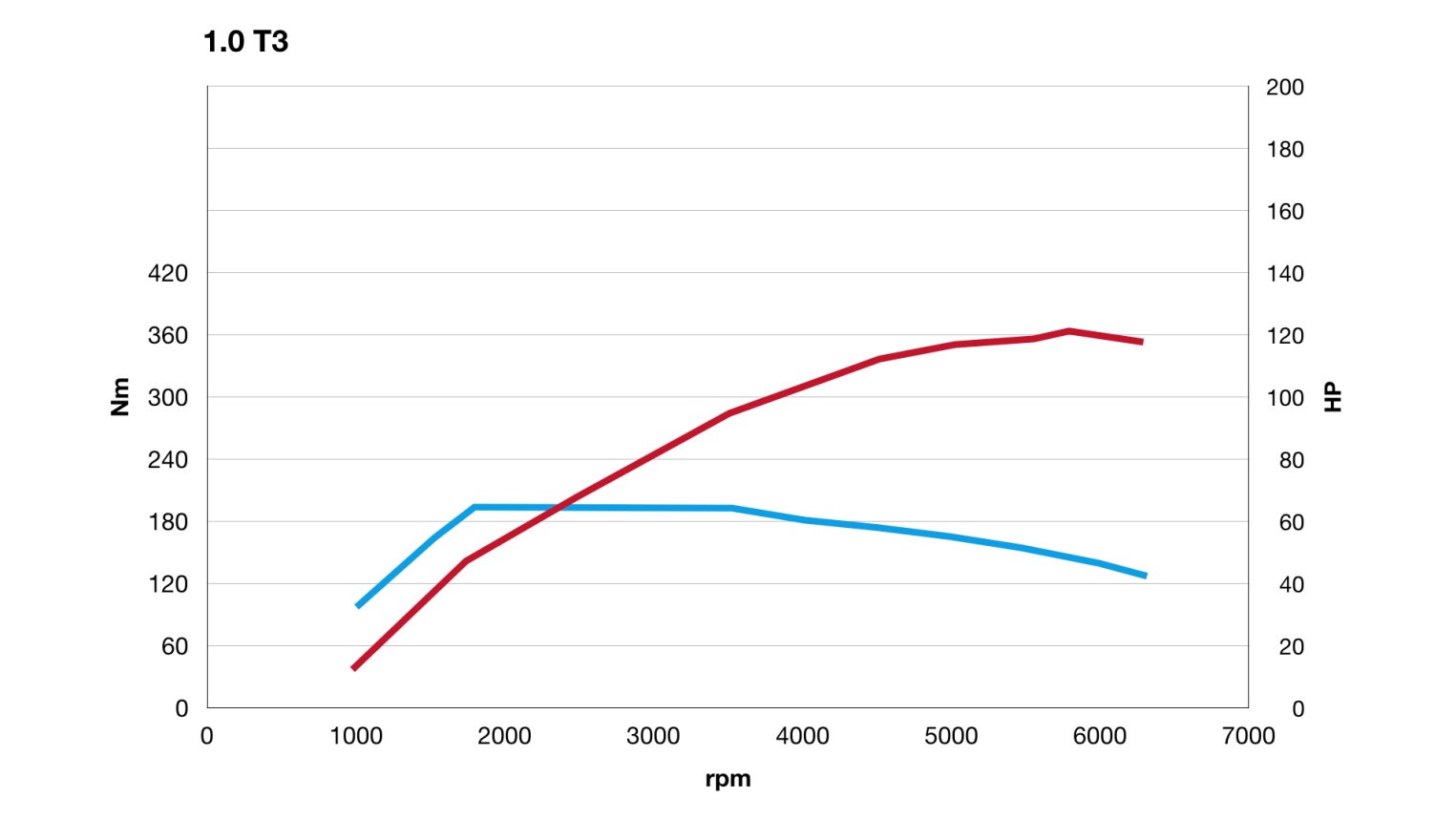 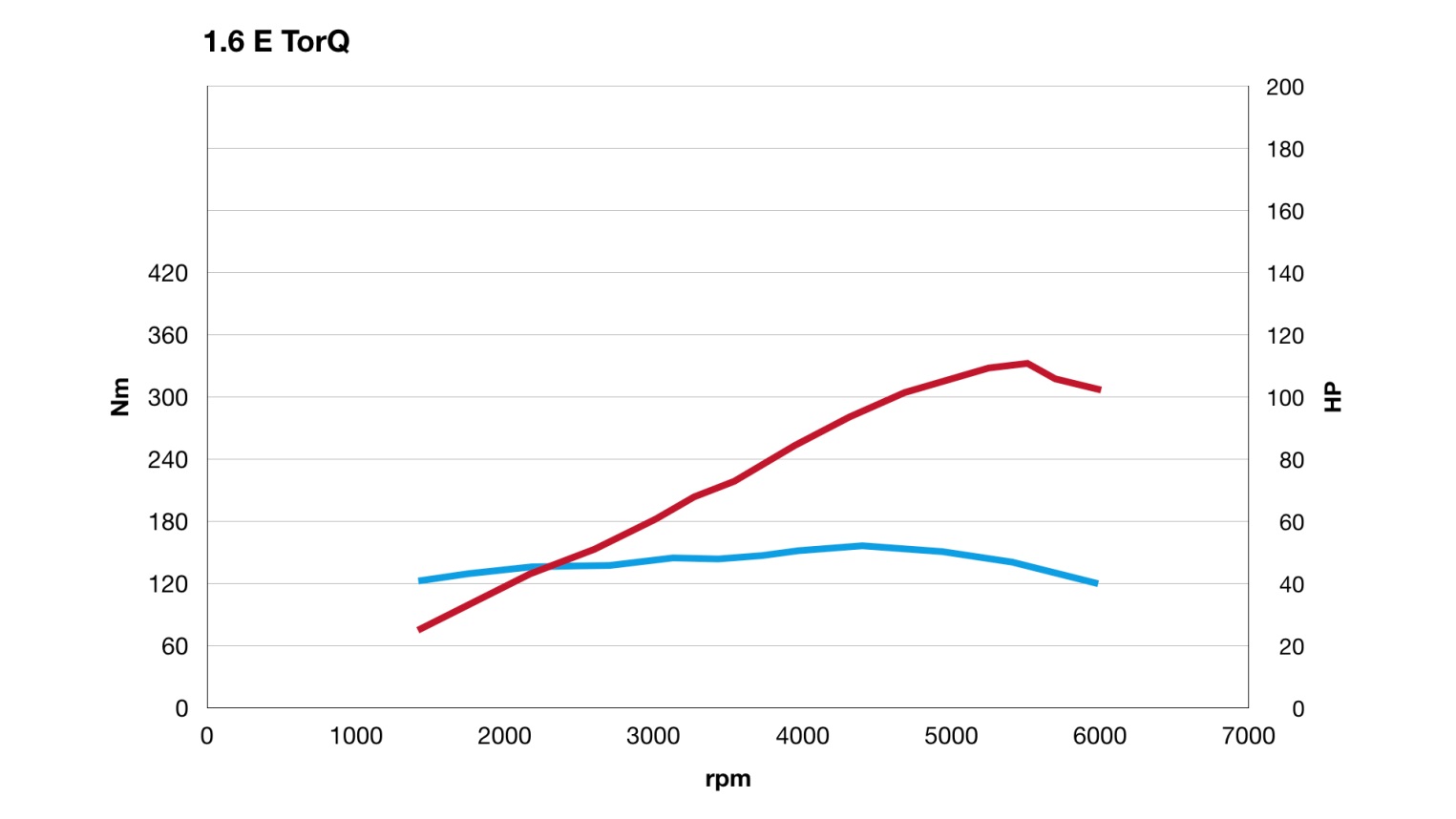 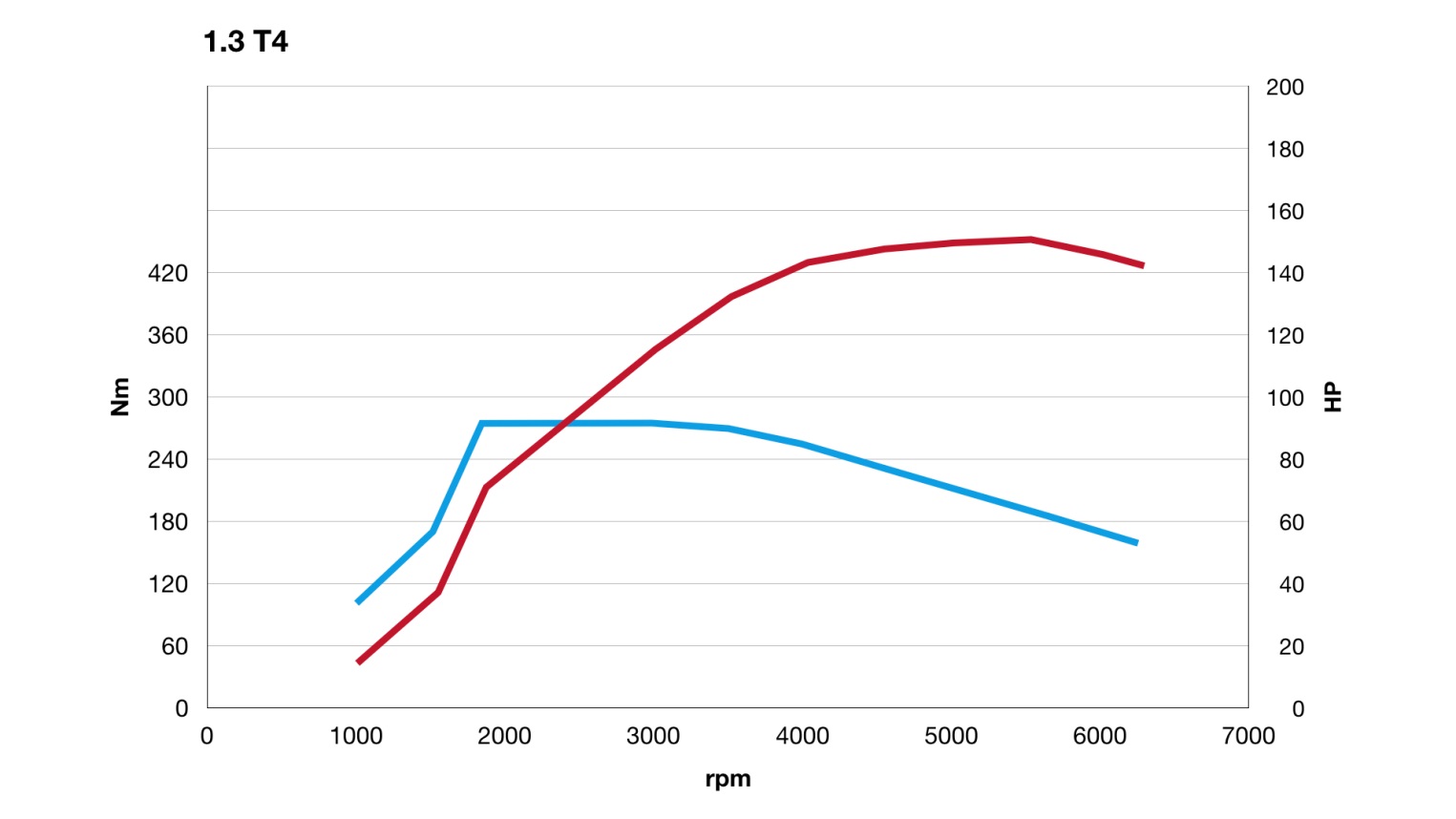 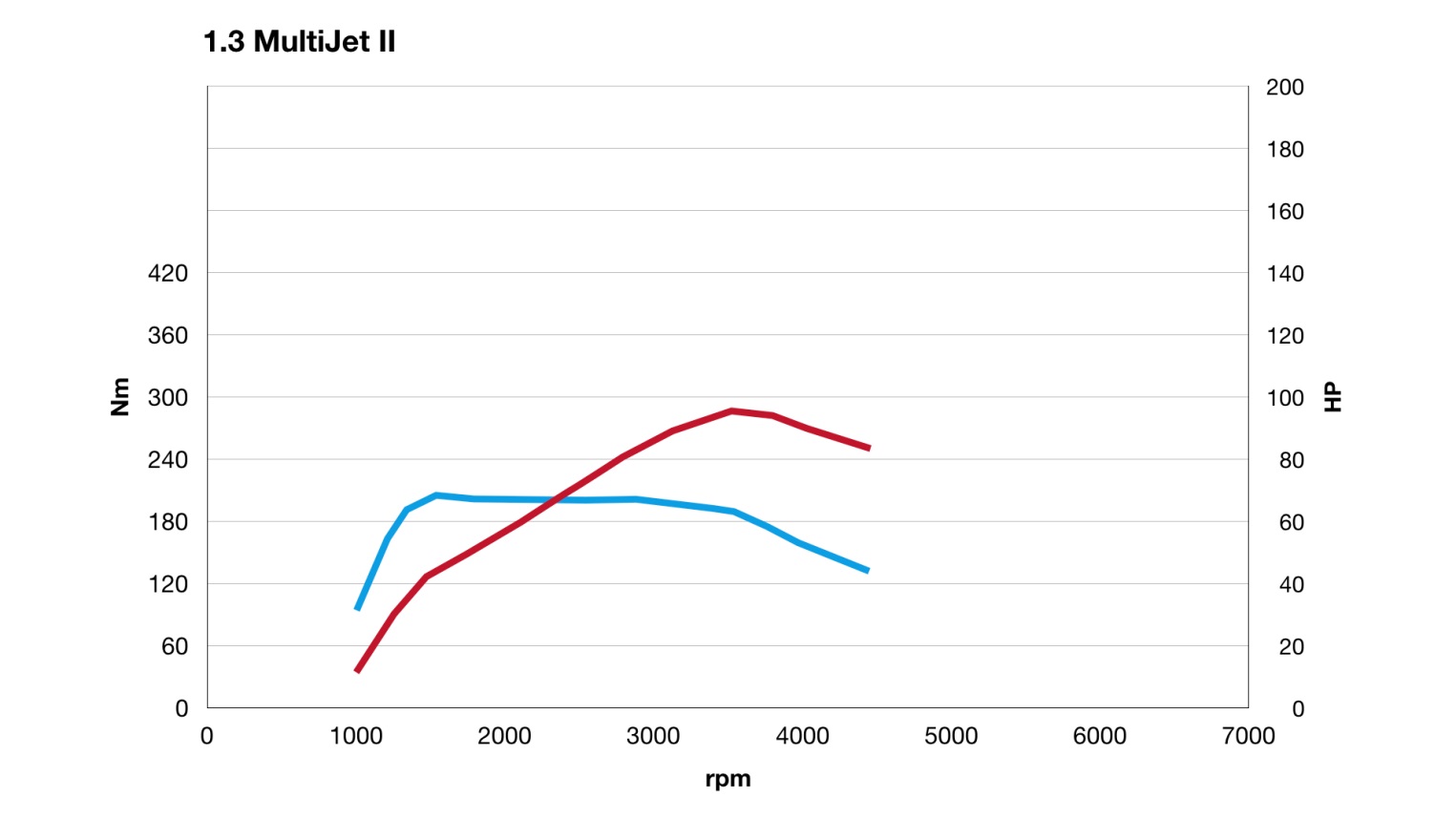 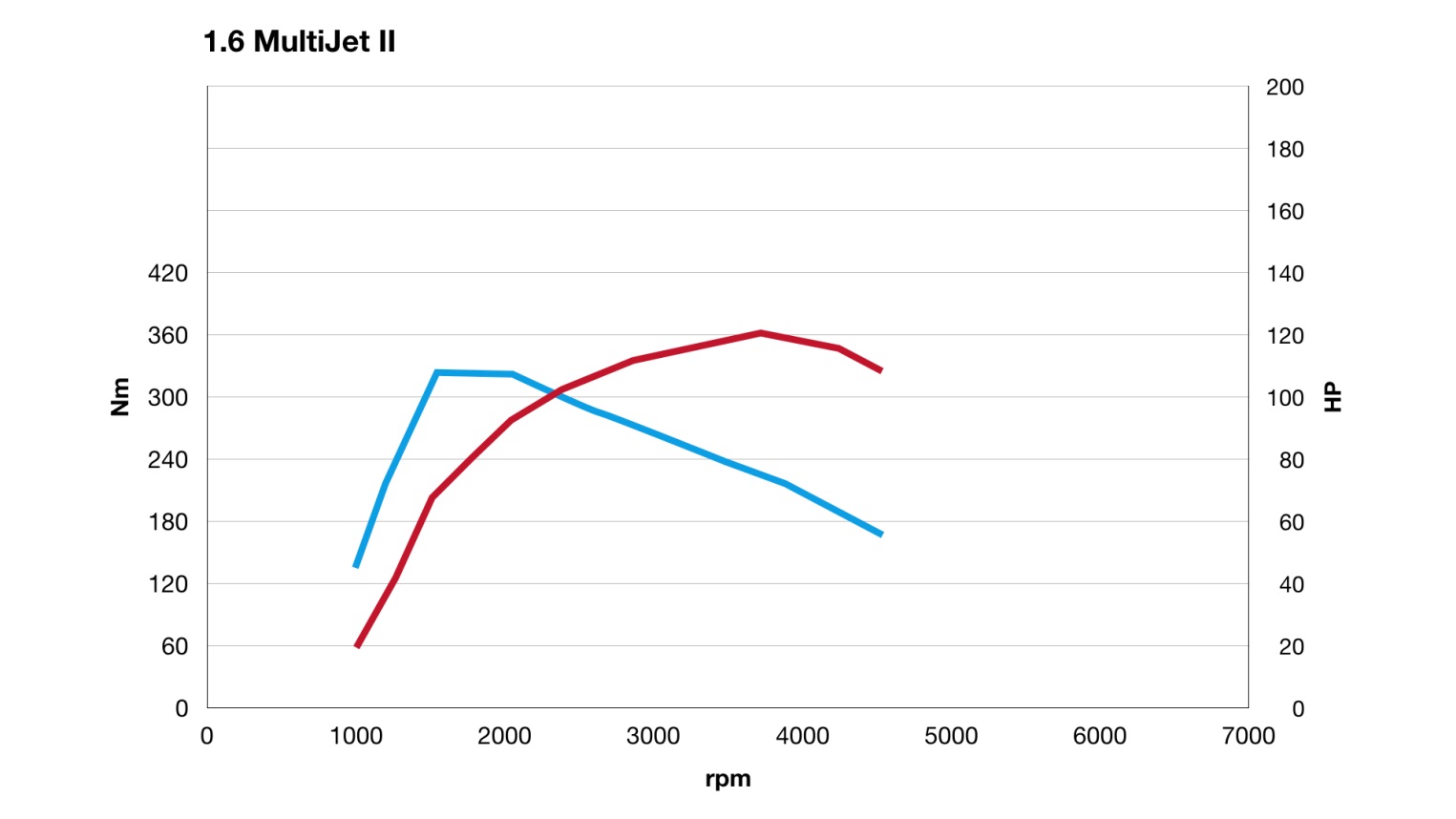 * Pendiente de aprobaciónMOTORFireFly Turbo 1.0 de 3 cilindros y 120 CV con tracción simple y cambio manualNúmero de cilindros y disposición3 en líneaCilindrada (cm3) 999Diámetro interior x carrera (mm)70 x 86,5Válvulas por cilindro4Relación de compresión10,5: 1Potencia máxima en kW a r.p.m.88 kW a 5750 r.p.m.Par máximo en Nm a r.p.m.190 Nm a 1750 r.p.m.Sistema de inyecciónFGT: Inyección directa de gasolinaTipo de combustibleGasolinaTRANSMISIÓNTRANSMISIÓNTransmisiónManual de 6 marchas1a4,1542a2,1183a1,4864a1,1165a0,8976a0,767Marcha atrás4,000Relación de la transmisión final4,133PRESTACIONESPRESTACIONESAceleración: 0-100 km/h (s) 10,9Velocidad máxima (km/h)188CONSUMO Y EMISIONESCONSUMO Y EMISIONESClase medioambientalEuro 6d-TempConsumo de combustible: ciclo combinado (l/100 km)5,8 – 6,0Consumo de combustible: ciclo extraurbano (l/100 km)5,0 – 5,1 Consumo de combustible: ciclo urbano (l/100 km)7,0 – 7,9 Emisiones de CO2: ciclo combinado (g/km)133 - 139Depósito de combustible (litros)48PESOS Y MEDIDASPESOS Y MEDIDASPeso en orden de marcha A (kg)1320Distribución de peso entre ejes delantero / trasero (%)62 / 38Altura (mm) [sin barras de techo / con barras de techo]1595 / 1603Anchura (mm) / con espejos retrovisores exteriores1796 / 2025Longitud (mm) [Urban Look/Cross Look]4264 / 4269Distancia entre ejes (mm)2570Distancia al suelo (mm)157Capacidad de carga (l) con asientos en su posición 350Capacidad de carga (l) con asientos traseros abatidos1000OTROSOTROSDiámetro de giro de bordillo a bordillo (m)11,05Relación de dirección15,7MOTOR1.6 e TorQ de 110 CVNúmero de cilindros y disposición4 en líneaCilindrada (cm3) 1598Diámetro interior x carrera (mm)77 x 85,8Válvulas por cilindro4Relación de compresión11,1: 1Potencia máxima en kW a r.p.m.81 kW (110) a 5500 r.p.m.Par máximo en Nm a r.p.m.152 Nm a 4500 r.p.m.Sistema de inyecciónInyección multipuntoTipo de combustibleGasolinaTRANSMISIÓNTRANSMISIÓNTransmisiónManual1a4,2732a2,2383a1,5204a1,1565a0,9196a-Marcha atrás3,909Relación de la transmisión final3,929PRESTACIONESPRESTACIONESAceleración: 0-100 km/h (s) 11,5Velocidad máxima (km/h)180CONSUMO Y EMISIONESCONSUMO Y EMISIONESClase medioambientalEuro 6d-TempConsumo de combustible: ciclo combinado (l/100 km)6,7 - 7,0Consumo de combustible: ciclo extraurbano (l/100 km)5,8 - 6,0Consumo de combustible: ciclo urbano (l/100 km)8,4Emisiones de CO2: ciclo combinado (g/km)154 - 159Depósito de combustible (litros)48PESOS Y MEDIDASPESOS Y MEDIDASPeso en orden de marcha A (kg)1275Distribución de peso entre ejes delantero / trasero (%)62 / 38Altura (mm) [sin barras de techo / con barras de techo]1595 / 1603Anchura (mm) / con espejos retrovisores exteriores1796 / 2025Longitud (mm) [Urban Look/Cross Look]4264 / 4269Distancia entre ejes (mm)2570Distancia al suelo (mm)157Capacidad de carga (l) con asientos en su posición 350Capacidad de carga (l) con asientos traseros abatidos1000OTROSOTROSDiámetro de giro de bordillo a bordillo (m)11,05Relación de dirección15,7MOTORFireFly Turbo 1.3 Turbo de 4 cilindros y 150 CV con tracción 4x2 y doble embragueNúmero de cilindros y disposición4 en líneaCilindrada (cm3) 1332Diámetro interior x carrera (mm)70 x 86,5Válvulas por cilindro4Relación de compresión10,5: 1Potencia máxima en kW a r.p.m.110 kW (150) a 5250 r.p.m. Par máximo en Nm a r.p.m.270 Nm a 1850 r.p.m.Sistema de inyecciónFGT: Inyección directa de gasolinaTipo de combustibleGasolinaTRANSMISIÓNTRANSMISIÓNTransmisiónAutomática de doble embrague y 6 marchas 1a4,1542a2,3603a1,4354a0,9785a0,7556a0,622Marcha atrás4,000Relación de la transmisión final4,438PRESTACIONESPRESTACIONESAceleración: 0-100 km/h (s) 9,1Velocidad máxima (km/h)200CONSUMO Y EMISIONESCONSUMO Y EMISIONESClase medioambientalEuro 6d-TempConsumo de combustible: ciclo combinado (l/100 km)6,1 – 6,5Consumo de combustible: ciclo extraurbano (l/100 km)5,4 – 5,9Consumo de combustible: ciclo urbano (l/100 km)7,4Emisiones de CO2: ciclo combinado (g/km)140 – 146Depósito de combustible (litros)48PESOS Y MEDIDASPESOS Y MEDIDASPeso en orden de marcha A (kg)1320Distribución de peso entre ejes delantero / trasero (%)64 / 36Altura (mm) [sin barras de techo / con barras de techo]1595 / 1603Anchura (mm) / con espejos retrovisores exteriores1796 / 2025Longitud (mm) [Urban Look/Cross Look]4264 / 4269Distancia entre ejes (mm)2570Distancia al suelo157Capacidad de carga (l) con asientos en su posición 350Capacidad de carga (l) con asientos traseros abatidos1000OTROSOTROSDiámetro de giro de bordillo a bordillo (m)11,05Relación de dirección15,7MOTOR1.3 MultiJet II de 95 CVNúmero de cilindros y disposición4 en líneaCilindrada (cm3) 1248Diámetro interior x carrera (mm)69,6 x 82Válvulas por cilindro4Relación de compresión16,8: 1Potencia máxima en kW a r.p.m.70 kW (95) a 3750 r.p.m.Par máximo en Nm a r.p.m.200 Nm a 1500 r.p.m.Sistema de inyecciónInyección directa Common Rail con sistema MultiJet 2Tipo de combustibleDIÉSELTRANSMISIÓNTRANSMISIÓNTransmisiónManual de 5 marchas1a4,2732a2,2383a1,4444a1,0295a0,7676a-Marcha atrás2,238Relación de la transmisión final1,444PRESTACIONESPRESTACIONESAceleración: 0-100 km/h (s) 13,5Velocidad máxima (km/h)172CONSUMO Y EMISIONESCONSUMO Y EMISIONESClase medioambientalEuro 6d-TempConsumo de combustible: ciclo combinado (l/100 km)4,2 – 4,6Consumo de combustible: ciclo extraurbano (l/100 km)3,5 – 4,0Consumo de combustible: ciclo urbano (l/100 km)5,2 – 5,3Emisiones de CO2: ciclo combinado (g/km)111 – 122 Depósito de combustible (litros)55PESOS Y MEDIDASPESOS Y MEDIDASPeso en orden de marcha A (kg)1320Distribución de peso entre ejes delantero / trasero (%)63 / 37Altura (mm) [sin barras de techo / con barras de techo]1595 / 1603Anchura (mm) / con espejos retrovisores exteriores1796 / 2025Longitud (mm) [Urban Look/Cross Look]4264 / 4269Distancia entre ejes (mm)2570Distancia al suelo (mm)157Capacidad de carga (l) con asientos en su posición 350Capacidad de carga (l) con asientos traseros abatidos1000OTROSOTROSDiámetro de giro de bordillo a bordillo (m)11,05Relación de dirección15,7MOTOR1.6 MultiJet II de 120 CVNúmero de cilindros y disposición4 en líneaCilindrada (cm3) 1598Diámetro interior x carrera (mm)79,5 x 80,5Válvulas por cilindro4Relación de compresión16,5: 1Potencia máxima en kW a r.p.m.88 kW (120) a 3750 r.p.m.Par máximo en Nm a r.p.m.320 Nm a 1750 r.p.m.Sistema de inyecciónInyección directa Common Rail con sistema MultiJet 2Tipo de combustibleDIÉSELTRANSMISIÓNTRANSMISIÓNTransmisiónManual de 6 marchas1a4,1542a2,1183a1,3614a0,9785a0,7566a0,622Marcha atrás4,000Relación de la transmisión final3,579PRESTACIONESPRESTACIONESAceleración: 0-100 km/h (s) 10,7Velocidad máxima (km/h)186CONSUMO Y EMISIONESCONSUMO Y EMISIONESClase medioambientalEuro 6d-TempConsumo de combustible: ciclo combinado (l/100 km)4,7 – 4,9Consumo de combustible: ciclo extraurbano (l/100 km)4,1 – 4,3Consumo de combustible: ciclo urbano (l/100 km)5,5 – 5,8Emisiones de CO2: ciclo combinado (g/km)124 – 128 Depósito de combustible (litros)55PESOS Y MEDIDASPESOS Y MEDIDASPeso en orden de marcha A (kg)1320Distribución de peso entre ejes delantero / trasero (%)62 / 38Altura (mm) [sin barras de techo / con barras de techo]1595 / 1603Anchura (mm) / con espejos retrovisores exteriores1796 / 2025Longitud (mm) [Urban Look/Cross Look]4264 / 4269Distancia entre ejes (mm)2570Distancia al suelo (mm)157Capacidad de carga (l) con asientos en su posición 350Capacidad de carga (l) con asientos traseros abatidos1000OTROSOTROSDiámetro de giro de bordillo a bordillo (m)11,05Relación de dirección15,7MOTOR1.6 MultiJet II de 120 CV con doble embragueNúmero de cilindros y disposición4 en líneaCilindrada (cm3) 1598Diámetro interior x carrera (mm)79,5 x 80,5Válvulas por cilindroRelación de compresión16,5: 1Potencia máxima en kW a r.p.m.88 kW (120) a 3750 r.p.m.Par máximo en Nm a r.p.m.320 Nm a 1750 r.p.m.Sistema de inyecciónInyección directa Common Rail con sistema MultiJet 2Tipo de combustibleDIÉSELTRANSMISIÓNTRANSMISIÓNTransmisiónAutomática de doble embrague y 6 marchas1a4,1542a2,2693a1,4354a0,9785a0,7556a0,622Marcha atrás4,000Relación de la transmisión final3,833PRESTACIONESPRESTACIONESAceleración: 0-100 km/h (s) 10,7Velocidad máxima (km/h)186CONSUMO Y EMISIONESCONSUMO Y EMISIONESClase medioambientalEuro 6d-TempConsumo de combustible: ciclo combinado (l/100 km)4,7 – 5,1Consumo de combustible: ciclo extraurbano (l/100 km)4,5 – 4,9Consumo de combustible: ciclo urbano (l/100 km)5,0 – 5,5Emisiones de CO2: ciclo combinado (g/km)122 – 134 Depósito de combustible (litros)55PESOS Y MEDIDASPESOS Y MEDIDASPeso en orden de marcha A (kg)1320Distribución de peso entre ejes delantero / trasero (%)62 / 38Altura (mm) [sin barras de techo / con barras de techo]1595 / 1603Anchura (mm) / con espejos retrovisores exteriores1796 / 2025Longitud (mm) [Urban Look/Cross Look]4264 / 4269Distancia entre ejes (mm)2570Distancia al suelo (mm)157Capacidad de carga (l) con asientos en su posición 350Capacidad de carga (l) con asientos traseros abatidos1000OTROSOTROSDiámetro de giro de bordillo a bordillo (m)11,05Relación de dirección15,7MOTOR2.0 MultiJet II de 150 CV con tracción 4x4 y cambio automático de 9 marchasNúmero de cilindros y disposición4 en líneaCilindrada (cm3) 1956Diámetro interior x carrera (mm)83 x 90,4Válvulas por cilindro4Relación de compresión16,5: 1Potencia máxima en kW a r.p.m.110kW (150) a 4000 r.p.m.Par máximo en Nm a r.p.m.350Nm a 1500 r.p.m.Sistema de inyecciónInyección directa Common Rail con sistema MultiJet 2Tipo de combustibleDIÉSELTRANSMISIÓNTRANSMISIÓNTransmisiónAutomática de 9 marchas1a4.7132a2.8423a1.9094a1.3825a16a0.8087a0.6998a0.5809a0.480Marcha atrás0.699Relación de la transmisión final4.334PRESTACIONESPRESTACIONESAceleración: 0-100 km/h (s) 10,1Velocidad máxima (km/h)196CONSUMO Y EMISIONESCONSUMO Y EMISIONESClase medioambientalEuro 6d-TempConsumo de combustible: ciclo combinado (l/100 km)n. d.*Consumo de combustible: ciclo extraurbano (l/100 km)n. d.*Consumo de combustible: ciclo urbano (l/100 km)n. d.*Emisiones de CO2: ciclo combinado (g/km)n. d.*Depósito de combustible (litros)55PESOS Y MEDIDASPESOS Y MEDIDASPeso en orden de marcha A (kg)1495Distribución de peso entre ejes delantero / trasero (%)62 / 38Altura (mm) [sin barras de techo / con barras de techo]1595 / 1603Anchura (mm) / con espejos retrovisores exteriores1796 / 2025Longitud (mm) [Urban Look/Cross Look]4264 / 4269Distancia entre ejes (mm)2570Distancia al suelo (mm)174Capacidad de carga (l) con asientos en su posición 350Capacidad de carga (l) con asientos traseros abatidos1000OTROSOTROSDiámetro de giro de bordillo a bordillo (m)11,05Relación de dirección15,7